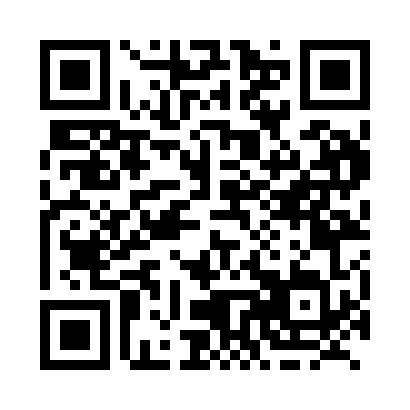 Prayer times for Skipness, Ontario, CanadaMon 1 Jul 2024 - Wed 31 Jul 2024High Latitude Method: Angle Based RulePrayer Calculation Method: Islamic Society of North AmericaAsar Calculation Method: HanafiPrayer times provided by https://www.salahtimes.comDateDayFajrSunriseDhuhrAsrMaghribIsha1Mon3:515:441:296:509:1411:072Tue3:525:451:296:509:1311:063Wed3:535:451:296:509:1311:054Thu3:545:461:296:509:1311:055Fri3:555:471:306:509:1211:046Sat3:565:471:306:509:1211:037Sun3:575:481:306:499:1211:028Mon3:585:491:306:499:1111:029Tue3:595:491:306:499:1111:0110Wed4:005:501:306:499:1011:0011Thu4:025:511:306:499:0910:5912Fri4:035:521:316:489:0910:5813Sat4:045:531:316:489:0810:5614Sun4:065:541:316:489:0810:5515Mon4:075:551:316:479:0710:5416Tue4:095:551:316:479:0610:5317Wed4:105:561:316:479:0510:5118Thu4:125:571:316:469:0410:5019Fri4:135:581:316:469:0410:4920Sat4:155:591:316:459:0310:4721Sun4:166:001:316:459:0210:4622Mon4:186:011:316:449:0110:4423Tue4:196:021:316:449:0010:4324Wed4:216:031:316:438:5910:4125Thu4:226:041:316:438:5810:3926Fri4:246:061:316:428:5710:3827Sat4:266:071:316:418:5610:3628Sun4:276:081:316:418:5410:3429Mon4:296:091:316:408:5310:3330Tue4:316:101:316:398:5210:3131Wed4:326:111:316:388:5110:29